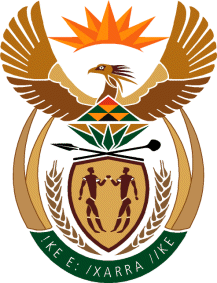 MINISTRYINTERNATIONAL RELATIONS AND COOPERATION 	REPUBLIC OF SOUTH AFRICANATIONAL ASSEMBLYDate of Publication: 18 February 2022289. Ms T P Msane (EFF) to ask the Minister of International Relations and Cooperation:What is the nature of her relationship with certain company (BT Communications) and between the department’s officials and the company?	NW299E													REPLY:The nature of The Minister of International Relations and Cooperation’s relationship with BT Communication is none other than the contractual relationship regarding the services provided by the company – BT Communication.Also, the department’s officials have no special relationship other than that of a contractual one.”The services rendered by BT Communications to the Department of International Relations and Cooperations is to provide, maintain and support a global managed Wide Area Network Infrastructure for information and communication technology 